¡Lo pasamos muy bien!Presentación de unidad 5, español 2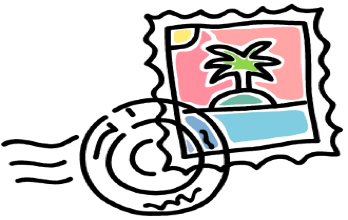 Propósitos:Presentar oralmente en español Narrar eventos en el pasado (pretérito)Convencer a la clase que debe visitar un país hispanohablante—¡La clase va a votar en el país más interesante!Cómo:Trabajar en compañerosBuscar una variedad de información sobre un país hispanohablante, qué puedes hacer de viaje allá (you must approve your country choice with Sra. Reid beforehand)Imaginar que Uds. fueron de viaje allá y preparar un reportaje de su “experiencia” para la claseRequisitos:Una breve introducción: ¿Dónde está el país? ¿Cómo es el clima?/¿Qué tiempo hace allá? Usa un mapa!¿A dónde fuiste? Where did you go?¿Cuándo fuiste? ¿Cuándo llegaste, saliste, y regresaste? ¿Cómo viajaste? ¿Qué trajiste en tu maleta/cómo te preparaste para el viaje?¿Qué viste? What did you see? (atracciones)¿Qué hiciste? What did you do? (ideas: actividades,  comida, compras, …)¿Qué aprendiste? What did you learn? (Ideas: arte, fiestas, cultura, historia…no mucho!)¿Cómo estuvo? ¿Cómo lo pasaste? ¿Te divertiste? How was it? Did you have a good time? Did you have fun?Incluye: Visuales en forma de presentación PowerPoint, Google Slides, o un blog de viaje/sitio web. Usa solo un poco texto en el visualLa mayoría en el pretérito, con unas formas diferentes (no solamente “yo” o “nosotros”)Habla en voz alta y clara. No debes leer de un texto. Prepara y practica para poder comunicar sin muchas pausas.Don’t forget to use YOUR Spanish. Do not use translators or advanced speakers but for a few words which you must reinforce through visuals or context…otherwise your audience won’t understand!Duración de 5-10 minutos. Mi país es ________________________. Mi compañero es ______________________. Su información: __________________________La fecha de nuestra presentación es ________________________